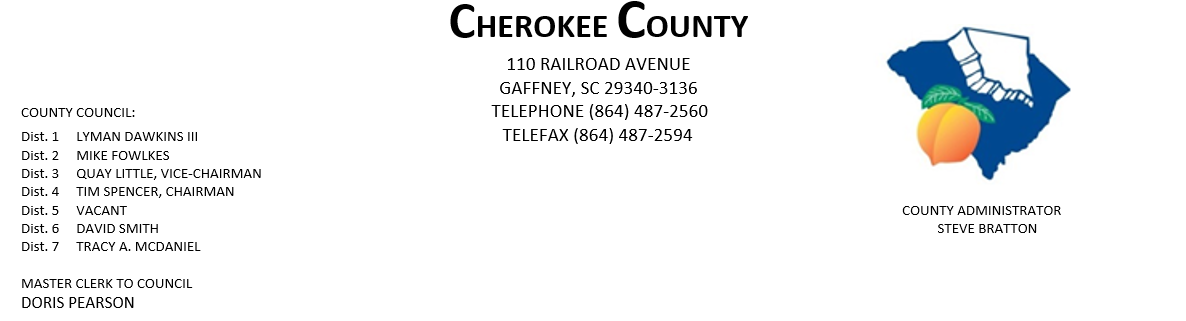 AGENDA FOR THE REGULAR MEETING OF COUNTY COUNCILMONDAY, NOVEMBER 2, 2020, 5:00 P.M.CHEROKEE COUNTY ADMINISTRATION BUILDINGCOUNTY COUNCIL CHAMBERS, 1st FLOOR                               110 RAILROAD AVENUE, GAFFNEY, SC  29340            CALL TO ORDER:  Chairman Tim SpencerINVOCATION:ROLL CALL:ADOPT AGENDA:       5.    APPROVAL OF MINUTES:  Regular Meeting of 10/19/2020 & Special Call Meeting 10/27/20206.    APPROVAL OF CLAIMS:  for Cherokee County in the amount of $416,147.08.          7.   ORDINANCES:  1st Reading of Ordinance No. 2020-19 authorizing pursuant to Title 12, Chapter 44 of the Code of Laws of SC,1976, as amended, the execution &delivery of an amended & restated Fee-in-Lieu of Taxes Agreement by &between Cherokee Co. and an entity identified by the County as Project BlueCell, its affiliates and related entities, to provide for a Fee-in-Lieu of TaxesIncentive, and Certain Special Source Revenue Credits, and other mattersrelated thereto.1st Reading of Ordinance No. 2020-20 to amend the Agreement for Developmentfor Joint County Industrial Park by & between Spartanburg & Cherokee Counties, SC,so as to include additional property in Spartanburg Co as part of the Joint CountyIndustrial Park, and other matters relating thereto.  (Duncan Industrial Owner, LLC;Blue Ridge Log Cabins; New Spartanburg Owner, LP; Smith Animal Hospital, PA; Micheline North America., Inc.; Spartanburg RE Investment, LLC; Tietex International, LTD; Victor Park Holdings, LLC; Drayton Holdings, LLC; IGPNA Operations, LLC.)PAGE 2 – AGENDA FOR REGULAR MEETING, 11/2/2020      7.   ORDINANCES CONTINUED:2nd Reading of Ordinance No. 2020-18 amending the Cherokee County Code                            Chapter 11 Fire Protection, Article 11, Section 11-93 Gaffney Fire District;                            Ad valorem tax – annual levy.       8.   ATTORNEYS JOE MATHIS & JIM THOMPSON:          9.   ADMINISTRATOR STEVE BRATTON:   County LogoCommunity visioning & strategic plan updateSCAC Revenue, Finance & Economic Development Steering Committee informationother information     10.  APPOINTMENTS:               a.  Appalachian Council of Governments – full council                b.   Cherokee Co. Tax Assessor/Board of Appeals                                       i.   Dist. 1 – Dawkins                                      ii.  Dist. 2 -  Fowlkes  c.  Cherokee Co. Board of Adjustments & Appeals                         i. Dist. 1 – Dawkins                                       ii. Dist. 2 – Fowlkes                                      iii. Dist. 3 – Little                                      iv. Dist. 5                                        v. Dist. 6 - Smith                                      vi. At-Large – Council                d.  Cherokee Co. Citizen Planning CommissionDist. 1 – DawkinsDist. 2 -  FowlkesDist. 5 -  Dist. 7 – McDaniel               e.   CKC VFD - Dist. 7 – McDaniel                       f.   Cherokee Co. Recreation District Board – full council.               g.   Cherokee Creek Fire District/BOC – one appointment - Dist. 2 – Fowlkes & Dist. 4 - Spencer                  h.   Goucher-White Plains Fire Dist. – Dist. 5                PAGE 3 – AGENDA FOR THE REGULAR MEETING, 11/2/202010.  APPOINTMENTS CONTINUED:        i.    Piedmont Community Actions Board of Directors – full council        j.    Upstate Workforce Board – full council11.  EXECUTIVE SESSION: pursuant to Section 30-4-70(a)(2) for the purpose ofreceiving legal advice concerning a contractual matter.discussion of matters relating to future proposed locations, expansions or provisions of services including locations & expansions of industries or other businesses in the area served by a public body specifically Project Blue Cell.12.  ACTION TO BE TAKEN FROM EXECUTIVE SESSION:13.  NEW/OLD/OTHER BUSINESS:  14.  ADJOURNMENT:dfp10/30/20